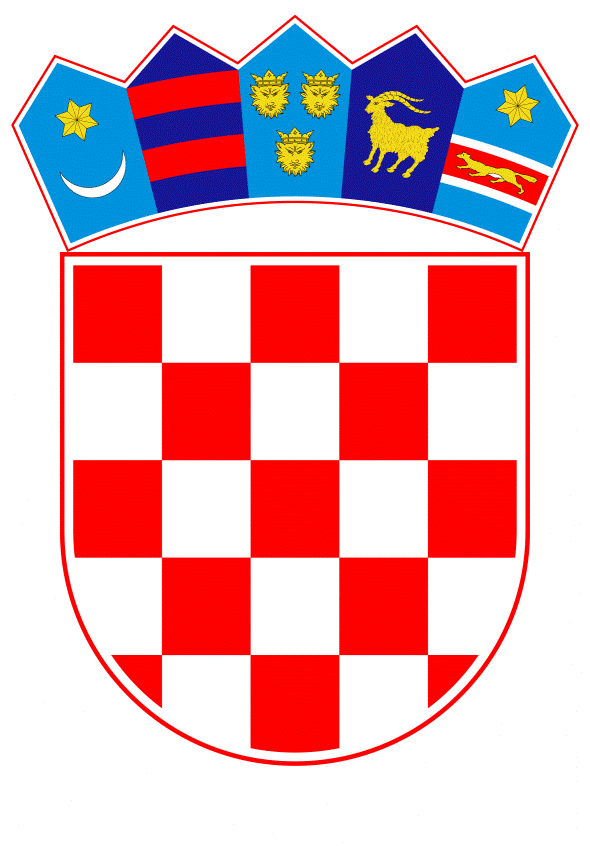 VLADA REPUBLIKE HRVATSKEZagreb, 12. svibnja 2022.______________________________________________________________________________________________________________________________________________________________________________________________________________________________Banski dvori | Trg Sv. Marka 2  | 10000 Zagreb | tel. 01 4569 222 | vlada.gov.hrNa temelju članka 31. stavka 2. Zakona o Vladi Republike Hrvatske („Narodne novine“, br. 150/11., 93/16., i 116/18.), a u vezi s člankom 72. stavkom 2. Zakona o proračunu („Narodne novine“, broj 144/21.) Vlada Republike Hrvatske je na sjednici održanoj __________ donijelaO D L U K U o izmjeni Odluke o provođenju aktivnosti vezanih za operacije koje se financiraju iz Fonda solidarnosti Europske unijeI.U Odluci o provođenju aktivnosti vezanih za operacije koje se financiraju iz Fonda solidarnosti Europske unije, KLASA: 022-03/22-04/121, URBROJ: 50301-05/20-22-1, od 31. ožujka 2022., točka I. mijenja se i glasi:„Vlada Republike Hrvatske daje suglasnost za ugovaranje bespovratnih financijskih sredstava iz Fonda solidarnosti Europske unije tijelima odgovornim za provedbu financijskog doprinosa do 200 % dodijeljene alokacije, i to Ministarstvu mora, prometa i infrastrukture za vraćanje u uporabljivo stanje infrastrukture u području prijevoza i infrastrukture u području telekomunikacija, Ministarstvu znanosti i obrazovanja za vraćanje u uporabljivo stanje infrastrukture u području obrazovanja, Ministarstvu zdravstva za vraćanje u uporabljivo stanje infrastrukture u području zdravstva, Ministarstvu unutarnjih poslova za financiranje službi spašavanja za potrebe stanovništva pogođenog potresom, Ministarstvu prostornoga uređenja, graditeljstva i državne imovine za pružanje privremenog smještaja radi pokrivanja potreba stanovništva pogođenog potresom, a Ministarstvu kulture i medija do 400 % za projekte za provedbu mjera zaštite kulturne baštine, u svrhu sanacije šteta od potresa na području Grada Zagreba, Krapinsko-zagorske županije, Zagrebačke županije, Sisačko-moslavačke županije, Karlovačke županije, Varaždinske županije, Međimurske županije, Brodsko-posavske županije, Koprivničko-križevačke županije i Bjelovarsko-bilogorske županije nastalih kao posljedica serije potresa s epicentrom na području Sisačko-moslavačke županije počevši od 28. prosinca 2020.“.II. Ova Odluka stupa na snagu danom donošenja.	PREDSJEDNIK                                                                                                       mr. sc. Andrej PlenkovićObrazloženjeNakon što je Vlada Republike Hrvatske, 31. ožujka 2022. godine donijela Odluku o provođenju aktivnosti vezanih za operacije koje se financiraju iz Fonda solidarnosti Europske unije kojom je osigurano ugovaranje  200 % dodijeljene alokacije Ministarstvu kulture i medija, Ministarstvu mora, prometa i infrastrukture, Ministarstvu znanosti i obrazovanja za te Ministarstvu zdravstva, kako bi se u cijelosti iskoristila sredstva iz navedenog Fonda Europske unije pokazala se potreba da se ista mogućnost ugovaranja dozvoli i Ministarstvu unutarnjih poslova za  financiranje službi spašavanja za potrebe stanovništva pogođenog potresom te Ministarstvu prostornoga uređenja, graditeljstva i državne imovine za pružanje privremenog smještaja radi pokrivanja potreba stanovništva pogođenog potresom, dok je Ministarstvu kulture i medija propisanu mogućnost ugovaranja potrebno povećati na 400 %.Slijedom navedenog, predlaže se donošenje ove Odluke. Predlagatelj:Ministarstvo prostornoga uređenja, graditeljstva i državne imovinePredmet:Prijedlog odluke o izmjeni Odluke o provođenju aktivnosti vezanih za operacije koje se financiraju iz Fonda solidarnosti Europske unije